购买招标文件登记表（以下空白内容需全部填写，如未填写完整视为无效的购买申请表）注1：汇款凭证应是汇款成功后的截图或银行回单的清晰影印件。注2：请回复word版及PDF版各一份。购买日期2020年____月__日__时___分项目名称项目编号购买文件包号第    包（注：写明购买的所有包的包号,示例：第1、2包,不分包的不需填写)供应商（投标人）名称（法人单位名称)（注：必须与营业执照或法人证书等注册证明文件上的名称完全一致，否则供应商将被视为未购买招标/采购文件，请务必核实)通讯、邮寄地址及邮政编码供应商联系方式项目联系人姓名：                                手机号：                                固定电话：                                电子邮箱：                                （注：上述信息务必准确，并保持人员稳定，否则由此造成的后果由供应商自行承担）填表人签字填表人姓名：                                填表人身份证号：                                本人在此声明：本人经供应商同意，代表供应商购买本项目的招标文件/采购文件。“购买招标文件/采购文件登记表”内容为真实的，并对上述所填全部内容的真实性、准确性负完全责任。因信息不准确造成的后果完全由本人及本单自行承担。纳税人识别号                              必须填写否则无法开票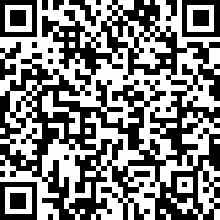 开具增值税普通发票需提供信息：填写完本表后请扫左侧二维码开增值税普通发票（纸质版），请仔细填写开票信息，点击提交申请即完成开票。纸质发票开标当天现场领取，如不参加开标的发票开标后邮寄。全部信息均需要和本单位财务确认无误，保证填写正确。因供应商原因造成发票信息错误，采购代理机构将对已开具的发票不予更换。